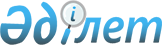 О внесении изменения в постановление Правительства Республики Казахстан от 25 февраля 1999 года № 173
					
			Утративший силу
			
			
		
					Постановление Правительства Республики Казахстан от 26 марта 1999 года № 307. Утратило силу - постановлением Правительства РК от 6 сентября 2002 г. N 981 ~P020981 .
      Сноска. Утратило силу постановлением Правительства РК от 06.09.2002 № 981.
      Правительство Республики Казахстан постановляет:
      1. Внести в постановление Правительства Республики Казахстан от 25 февраля 1999 года № 173 "Вопросы Министерства государственных доходов Республики Казахстан" следующее изменение:
      В пункте 3 цифру "4" заменить на цифру "5".
      2. Настоящее постановление вступает в силу со дня подписания.
      (Специалисты: Э.Жакупова
                    Н.Мартина)      
					© 2012. РГП на ПХВ «Институт законодательства и правовой информации Республики Казахстан» Министерства юстиции Республики Казахстан
				
      Премьер-Министр
Республики Казахстан
